Noteguide for Index of Refraction (Videos 12J)   			Name					c = 3.00 x 108 m/s in a vacuum Light is slower in other materialsIndex of refraction: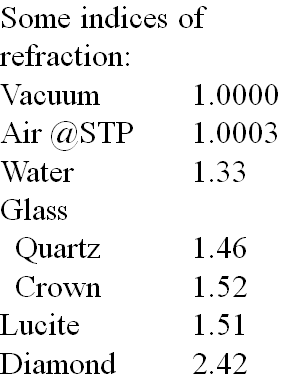 	n = c/vc = 3.00 x 108 m/sv = speed in particular medium (m/s)n = index of refraction (no units!!!)The bigger n is, the slower light travelsExample:What is the speed of light in water? n = 1.33Whiteboards:1. What is the index of refraction of a substance where the speed of light is 2.3 x 108 m/s? (1.30)2. What is the speed of light in diamond? n = 2.42(1.24x108 m/s)3. What is the wavelength of 720. nm light in a diamond?  n = 2.42  (720. nm is its wavelength in a vacuum, the frequency remains the same) Find the frequency in a vacuum (v = fλ), find the velocity in diamond (See #2), find the wavelength in the diamond (v = fλ).  Then, after doing all that, multiply 720 by 1.00/2.42 (the ratio of the indices)(298 nm)3. What is the wavelength of 720. nm light in a diamond?  n = 2.42  (720. nm is its wavelength in a vacuum, the frequency remains the same) Find the frequency in a vacuum (v = fλ), find the velocity in diamond (See #2), find the wavelength in the diamond (v = fλ).  Then, after doing all that, multiply 720 by 1.00/2.42 (the ratio of the indices)(298 nm)